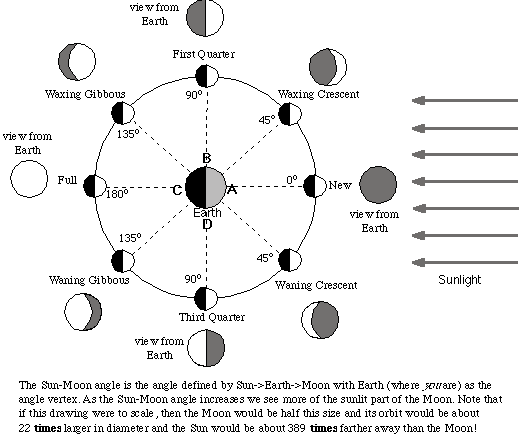 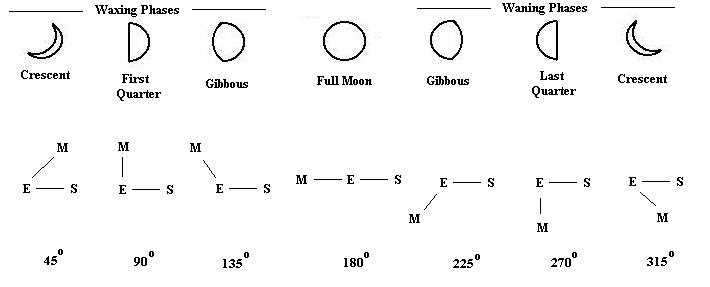 New MoonThe moon is between the earth and the sunThe moon makes a 180 degree angle or 0 degrees or 360 degrees depending what number you are starting atWaxing CresentThe moon is at a 45 degree angle The moon is almost completely covered by the shadow First QuarterThe moon makes a 90 degree angleThe moon is half covered by a shadow and half reflected light Waxing GibbousThe moon makes a 135 degree angleThe moon is almost completely lit by the reflection of the sun Full Moon The moon is completely lit by the reflection of the sunThe moon is on the opposite side: Sun  Earth  MoonThe moon is at a 180 degree angle with the sun and earthWanning GibbousThe moon is beginning to be covered by a shadowWe only see a sliver of shadowThe moon makes a 45 degree angle or a 225 degree angleThird Quarter We see half the moon lit and half becoming a shadowThe moon is at a 90 degree angle or a 270 degreesWanning Cresent The moon is almost completely covered by the shadow, only a sliver is lit by the suns reflectionThe moon makes a 135 degree angle or 315 degrees	